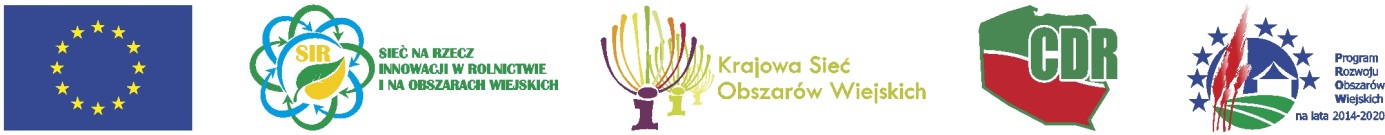 „Europejski Fundusz Rolny na rzecz Rozwoju Obszarów Wiejskich: Europa inwestująca w obszary wiejskie.”
Operacja opracowana przez Centrum Doradztwa Rolniczego w Brwinowie Oddział w Poznaniu 
 Współfinansowana ze środków Unii Europejskiej w ramach II Schematu Pomocy Technicznej 
„Krajowa Sieć Obszarów Wiejskich”
Programu Rozwoju Obszarów Wiejskich na lata 2014-2020
Instytucja Zarządzająca Programem Rozwoju Obszarów Wiejskich na lata 2014-2020
- Minister Rolnictwa i Rozwoju WsiDZIEŃ PRZEDSIĘBIORCY ROLNEGO „Innowacyjne technologie w zarządzaniu gospodarstwem rolnym - Inteligentne Rolnictwo”Termin: 26 listopada 2020 r. Rodzaj: Konferencja w formie zdalnejMiejsce: Centrum Doradztwa Rolniczego w Brwinowie Oddział w Poznaniu PROGRAM KONFERENCJI GodzinaTematOBRADY PLENARNEModerator: Mariusz Tatka – Dyrektor CDR w Brwinowie Oddział w PoznaniuOBRADY PLENARNEModerator: Mariusz Tatka – Dyrektor CDR w Brwinowie Oddział w Poznaniu10:30-10:45Otwarcie konferencji i powitanie uczestnikówIreneusz Drozdowski – Dyrektor CDR w BrwinowieWiesława Nowak – Dyrektor WODR w Poznaniu10:45-11:00Uroczyste ogłoszenie wyników I edycji Ogólnopolskiego  Konkursu „Doradca Roku”Edyta Wieczorkiewicz-Dudek – Z-ca dyrektora Departamentu Strategii, Transferu Wiedzy i Innowacji MRiRW
Ireneusz Drozdowski – Dyrektor CDR w Brwinowie
Mariusz Tatka – Dyrektor CDR w Brwinowie Oddział w Poznaniu11:00-11:25Wdrażanie innowacji w polskim rolnictwie na przykładzie grup operacyjnych Europejskiego Partnerstwa Innowacyjnego (EPI)
Aleksander Bomberski – CDR w Brwinowie Oddział w Warszawie11:25-12:00Działanie grupy operacyjnej EPI w praktyceWojciech Styburski – Agrointegracja12:00-12:25Lokalne Partnerstwa ds. Wody (LPW) − obszar współpracy na rzecz gospodarowania wodą w rolnictwieMichał Sosiński – Wielkopolski Ośrodek Doradztwa Rolniczego w Poznaniu12:25-12:40Dyskusja12:40-13:00PrzerwaPANELE DYSKUSYJNEPANELE DYSKUSYJNE13:00-15:00GRUPA I    PRODUKCJA ROŚLINNA   Moderator – Michał Sosiński – Wielkopolski Ośrodek Doradztwa Rolniczego w Poznaniu13:00-13:30Inwestycje w obszarze nawadniania w gospodarstwie rolnym – zasady i przykładyMaja Sroczyńska – Usługi Geologiczne Maja Sroczyńska 13:30-14:00System nawodnień kierunkiem optymalizacji efektów produkcji rolniczejPaweł Kaczmarek – Prezes Top Farms Wielkopolska14:00-14:30Zarządzanie gospodarstwem w dobie digitalizacjiLawrence Thomson – Prezes Zarządu KST Konsulting Sp. z o.o.Małgorzata Sawczenko – KST Konsulting Sp. z o.o.14:30-15:00Rolnictwo precyzyjne w praktyce. Inteligentne rozwiązania w moim gospodarstwieAdam Wolniak – Kierownik Produkcji Roślinnej KST Konsulting Sp. z o.o. 15:00-15:15Dyskusja13:00-15:00GRUPA II   PRODUKCJA MLEKAModerator – prof. dr hab. Piotr Goliński – Uniwersytet Przyrodniczy w Poznaniu13-00-13:25Zarządzanie bazą paszową z wykorzystaniem TUZ w warunkach suszyprof. dr hab. Piotr Goliński – UP w Poznaniu13:25-13:50Nowe kierunki w zarządzaniu produkcją mleka - program ,,StadoOnline’’ Joanna Kwaśniewska - Polska Federacja Hodowców Bydła i Producentów Mleka 13:50-14:10Zastosowanie programu ,,StadoOnline’’ w praktyceSylwia Mościcka – gospodarstwo rolne Dąbrowa-Kity, woj. podlaskie14:10-14:35Precyzyjne zarządzania stadem krów mlecznych – program E-stadoJarosław Kupis - E-Stado Sp. z o.o.14:35-15:00Indeks Ekonomiczny w zarządzaniu stadem krów mlecznych dr inż. Katarzyna Rzewuska – Centrum Genetyczne PFHBiPM w Poznaniu15:00-15:15Dyskusja15:15-15:30Przerwa15:30-15:50Prezentacja najważniejszych tematów omawianych w grupach panelowych i ich podsumowanie15:50-16:00Zakończenie konferencji